Stagione Sportiva 2022/2023Comunicato Ufficiale N° 104 del 10/12/2022SOMMARIOSOMMARIO	1COMUNICAZIONI DELLA F.I.G.C.	1COMUNICAZIONI DELLA L.N.D.	1COMUNICAZIONI DEL COMITATO REGIONALE	1Modifiche al programma gare del 11/12/2022	1COMUNICAZIONI DELLA F.I.G.C.COMUNICAZIONI DELLA L.N.D.COMUNICAZIONI DEL COMITATO REGIONALECAMPIONATO REGIONALE UNDER 17 ALLIEVI E UNDER 15 GIOVANISSIMICALENDARIO GARESi specifica che nei calendari dei Campionati in oggetto, pubblicati in allegato al CU n. 103 del 09.12.2022, la prima giornata, che doveva disputarsi domenica 11.12.2022, per ragioni inerenti la compilazione dei calendari stessi, è differita a mercoledì 21.12.2022 ore 15,00.Nel girone di ritorno tale giornata è regolarmente fissata alla data prevista.Modifiche al programma gare del 11/12/2022CAMPIONATO PROMOZIONEAlla luce del’ordinanza del Comune di Senigallia con la quale viene disposta la chiusura degli impianti sportivi del Comune di Senigallia, la gara ATLETICO MONDOLFOMAROTTA/VALFOGLIA del 10.12.2022, da disputarsi allo Stadio “G.Bianchelli di Senigallia, è rinviata.Pubblicato in Ancona ed affisso all’albo del Comitato Regionale Marche il 10/12/2022.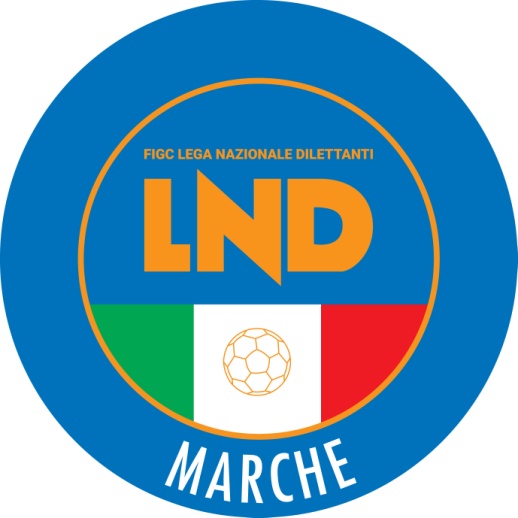 Federazione Italiana Giuoco CalcioLega Nazionale DilettantiCOMITATO REGIONALE MARCHEVia Schiavoni, snc - 60131 ANCONACENTRALINO: 071 285601 - FAX: 071 28560403sito internet: www.figcmarche.it                         e-mail: crlnd.marche01@figc.itpec: marche@pec.figcmarche.it  Il Segretario(Angelo Castellana)Il Presidente(Ivo Panichi)